от 14.03.2016 г.						                                            № 258Об утверждении плана мероприятий по благоустройствутерритории МО «Город Мирный» на 2014-2016 годы	Во исполнение Указа Главы Республики Саха (Якутия) от 04.06.2014           № 2698 «О благоустройстве территорий населенных пунктов Республики Саха (Якутия)», постановление Правительства Республики Саха (Якутия) от 3 февраля 2016 г. № 23 «Об утверждении Порядка предоставления и расходования субсидий из государственного бюджета Республики Саха (Якутия) местным бюджетам на софинансирование расходных обязательств, предусмотренных трехлетними планами благоустройства территорий населенных пунктов», городская Администрация постановляет:Утвердить прилагаемый план мероприятий по благоустройству территорий МО «Город Мирный».Опубликовать настоящее Постановление в порядке, установленном Уставом МО «Город Мирный».Контроль исполнения настоящего Постановления возложить на 1-го Заместителя Главы Администрации по ЖКХ, имущественным и земельным отношениям С.В. Корнилова.Глава города 				 	                                        А.В. БасыровАДМИНИСТРАЦИЯМУНИЦИПАЛЬНОГО ОБРАЗОВАНИЯ«Город Мирный»МИРНИНСКОГО РАЙОНАПОСТАНОВЛЕНИЕ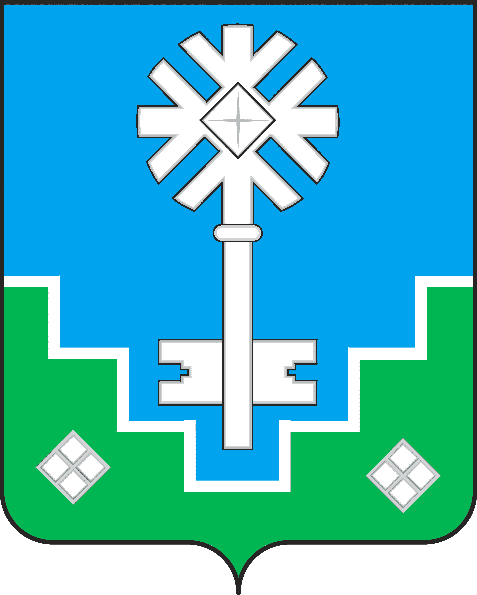 МИИРИНЭЙ ОРОЙУОНУН«Мииринэй куорат»МУНИЦИПАЛЬНАЙ ТЭРИЛЛИИ ДЬАhАЛТАТАУУРААХ